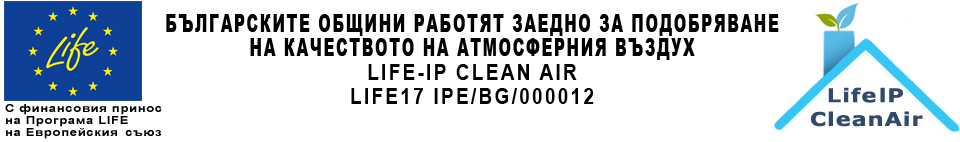 КЛАСИРАНЕ НА КАНДИДАТИТЕПО ПОКАНА ЗА КАНДИДАТСТВАНЕ ОТ М. ФЕВРУАРИ 2022 Г. ЗА ПОДМЯНА НА СТАРИ ОТОПЛИТЕЛНИ УРЕДИ НА ДЪРВА И ВЪГЛИЩА ПО ОСНОВНАТА ФАЗА НА ИНТЕГРИРАНИЯ ПРОЕКТ „БЪЛГАРСКИТЕ ОБЩИНИ РАБОТЯТ ЗАЕДНО ЗА ПОДОБРЯВАНЕ НА КАЧЕСТВОТО НА АТМОСФЕРНИЯ ВЪЗДУХ” ПО ПРОГРАМА LIFE НА ЕВРОПЕЙСКИЯ СЪЮЗСтолична община обявява класирането от втория прием на документи за кандидатстване за безплатна подмяна на стари отоплителни уреди на дърва и въглища с нови на газ и пелети по Основната фаза на Интегрирания проект „Българските общини работят заедно за подобряване на качеството на атмосферния въздух” по Програма LIFE на Европейския съюз – LIFE17 IPE/BG/000012 – LIFE IP CLEAN AIR.За Район „Нови Искър“ са класирани са 21 кандидати, от 23 кандидата подали документи за участие в Основната фаза на Интегрирания проект в периода 14.02.2022 г. до 31.05.2022 г., съгласно следния списък: Кандидатите, които преминават към отопление с пелетна камина с водна риза или на отопление с котел на пелети с водна риза е необходимо до 18.08.2022 г. да представи техническа схема на инсталацията на водна риза, както следва: за с. Кубратово, с. Световрачене, с. Негован, с. Чепинци в кметствата или: всеки работен ден от 09.00 до 17.00 часа, на адреса на районната администрация, гр. Нови Искър, бул. „Искърско дефиле“ № 121, 312 стая.Столична община ще покани одобрените за участие в Основната фаза кандидати за подписването на договор за безвъзмездно получаване на новото отоплително оборудване на газ или пелети. Кандидатите ще бъдат информирани своевременно за прогнозната дата за сключване на договора, която дата зависи от графика на доставка на отоплителните уреди.Кандидатите, които не успеят да подадат техническия проект и техническата схема в посочения едномесечен срок, могат да ги предоставят при подписване на индивидуалните договори.Кандидат№Отоплителен уредСтоманенрадиатор (500x1200)Стоманенрадиатор (500x1800)ОценкаSO 1588Топловъздушна камина на пелети 6 kW4SO 1571Камина на пелети с водна риза 12 kW9SO 1586Камина на пелети с водна риза 12 kW2 бр.7SO 1570Камина на пелети с водна риза 12 kW2SO 1582Камина на пелети с водна риза 18 kW2 бр.8SO 1598Камина на пелети с водна риза 18 kW5SO 1596Камина на пелети с водна риза 18 kW1 бр.1 бр.3SO 1581Камина на пелети с водна риза 25 kW1 бр.1 бр.9SO 1590Камина на пелети с водна риза 25 kW2 бр.4SO 1587Пелетен котел 25 kW2 бр.9SO 1584Пелетен котел 25 kW2 бр.8SO 1594Пелетен котел 25 kW6SO 1569Пелетен котел 25 kW6SO 1583Пелетен котел 25 kW2 бр.5SO 1568Пелетен котел 25 kW2 бр.4SO 1591Пелетен котел 25 kW2 бр.3SO 1585Пелетен котел 33 kW5SO 1589Пелетен котел 39 kW12SO 1599Пелетен котел 39 kW1 бр.1 бр.8SO 1593Пелетен котел 39 kW2 бр.8SO 1592Пелетен котел 39 kW2 бр.8